平成２ ７ 年３ 月１ ０日り	ん	ご	果	樹	課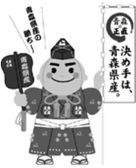 ２６年産りんごの販売価格（２７年２月）について１	産地価格２月の産地価格の平均は、１kg 当たり１８２円で、高値だった前年に比べると９４％、前３か年平均との対比で９３％、前５か年中庸３か年平均との対比で１２０％となった。食味・品質が良いことに加え、「いちご」など競合果実が少ないことや「バナナ」など輸入果実も少なかったこと等から引き合いが強く、入荷量が多かったものの、高値となった。（単位：円/kg、％）(注)価格は産地5市場及び県りんご商協連加入の主要組合員の加重平均(注)前５か年中庸３か年平均は、同月の過去5か年の中庸3か年平均値であり、過去5か年継続して数値のあるものについて算出している。２	消費地市場価格２月の消費地市場価格は、１kg 当たり２８６円で、高値だった前年に比べると９７％、前３か年平均との対比で９６％、前５か年中庸３か年平均との対比で１１０％となった。「みかん」や「いちご」の入荷量が依然として少ない中、品質が良く、量的に安定感があることから引き合いが強く、入荷量は多いものの、高値基調で推移した。（単位：円/kg、％）(注)価格は主要５市場（東京、大阪、名古屋、福岡、札幌）の加重平均(注)前５か年中庸３か年平均は、同月の過去5か年の中庸3か年平均値であり、過去5か年継続して数値のあるものについて算出している。平成26年産りんご品種別平均価格【産地価格】	（単位：円／kg、％）※産地5市場及び県りんご商協連加入の主要組合員の平均価格（加重平均）である。※前5か年中庸3か年平均は、同月の過去5か年の中庸3か年平均値であり、過去5か年継続して数値のあるものについて算出している（以下の表について同じ）。※価格は消費税を含む（以下の表について同じ）。※その他は早生ふじを含む数値である（以下の表について同じ）。【消費地市場価格】	（単位：円／kg、％）※県外消費地市場（東京、大阪、名古屋、福岡、札幌の5市場）での県産りんごの平均価格（加重平均）である。平成26年産りんご県外出荷実績（単位：トン、％）※出荷実績は、生食用として県外に出荷されたものである。平成26年産りんご県外市場販売金額（単位：トン、円／kg、百万円、％）※県外市場及び輸出の合計（小口他、加工は含まない）である。平成26年産りんご加工実績（単位：トン、％）平成26年産国産りんご輸出量及び金額	（単位：トン、百万円、％）［財務省：貿易統計］区分９月１０月１１月１２月１月２月累 計２６年産138210174149156182177２５年産138175209185196194189対	比1001208381809494前３か年平均152185201183188195189対	比911148781839394前５か年中庸３か年平均151176185156157152175対	比91119949699120101区分９月１０月１１月１２月１月２月累 計２６年産249237275304287286275２５年産247249288331305295286対	比101959592949796前３か年平均262267287324303297290対	比95899694959695前５か年中庸３か年平均260263269297274259271対	比9690102102105110101区分区分つがる紅玉陸奥ジョナ王林ふじ合計区分区分つがる紅玉陸奥ジョナ王林ふじその他早生ふじ合計2月26年産911462151721851111822月25年産1311822151622011371942月対比69801001069281942月前3か年平均1751782091572021361952月対比52821031109282932月中庸3か年平均124158182133158991522月対比73921181291171121202月累計26年産159159309189159189142(122)1772月累計25年産141162248186140217148(157)1892月累計対比113981251021148796(78)942月累計前3か年平均154172232182144210164(178)1892月累計対比103921331041109087(69)942月累計中庸3か年平均149162218176137191153(167)1752月累計対比107981421071169993(73)101区分区分つがる紅玉陸奥ジョナ王林ふじ合計区分区分つがる紅玉陸奥ジョナ王林ふじその他早生ふじ合計2月26年産3113553132872823192862月25年産3333303392522992902952月対比931089211494110972月前3か年平均3693273312553012842972月対比841099511394112962月中庸3か年平均3013313022342602652592月対比1031071041231081201102月累計26年産232277403300287286267(261)2752月累計25年産240305409312257311270(274)2862月累計対比979198961129299(95)962月累計前3か年平均251315394305259310281(294)2902月累計対比9288102981119295(89)952月累計中庸3か年平均251284378287243276272(282)2712月累計対比929810710511810498(93)101区分区分つがる紅玉陸奥ジョナ王林ふじ合計区分区分つがる紅玉陸奥ジョナ王林ふじその他早生ふじ合計2月26年産2181991,9803,24131,37691237,9262月25年産1231581,6783,88223,02767229,5402月対比177126118831361361282月前3か年平均1242332,0023,57722,68771929,3432月対比1768599911381271292月中庸3か年平均1522502,1543,74125,45569432,4312月対比1438092871231311172月累計26年産23,4781,8468159,56812,63391,91439,021(18,889)179,2752月累計25年産21,0171,5828999,04013,31771,79631,025(15,299)148,6762月累計対比1121179110695128126(123)1212月累計前3か年平均21,2461,6661,00210,14311,93371,22227,501(12,947)144,7152月累計対比1111118194106129142(146)1242月累計中庸3か年平均21,2461,8121,17011,20712,17176,53126,635(12,864)153,1552月累計対比1111027085104120147(147)117区分区分数量単価金額2月26年産36,52928710,4712月25年産28,3332968,3972月対比129971252月前3か年平均28,1722988,2712月対比130961272月中庸3か年平均31,1792618,1752月対比1171101282月累計26年産169,52227947,3312月累計25年産139,53729040,4302月累計対比121961172月累計前3か年平均136,19629339,7792月累計対比124951192月累計中庸3か年平均144,05127539,6362月累計対比118101119区分区分原料集荷量原料処理量翌月繰越量2月26年産2,8393,1362,0572月25年産1,9212,7811,7542月対比1481131172月前3か年平均2,7163,2652,1102月対比10596972月中庸3か年平均3,0343,2612,1522月対比9496962月累計26年産56,00453,9472月累計25年産42,68640,9322月累計対比1311322月累計前3か年平均49,43847,3282月累計対比1131142月累計中庸3か年平均44,28142,4032月累計対比126127